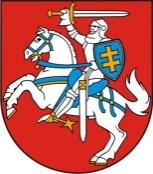 LIETUVOS RESPUBLIKOS PREZIDENTAS DEKRETASDėl LIETUVOS RESPUBLIKOS IR UŽSIENIO VALSTYBIŲ PILIEČIŲ APDOVANOJIMO LIETUVOS VALSTYBĖS ORDINAIS IR MEDALIAIS LIEPOS 6-OSIOS – VALSTYBĖS (LIETUVOS KARALIAUS MINDAUGO KARŪNAVIMO) DIENOS PROGA2017 m. liepos 4 d. Nr. 1K-1024Vilnius1 straipsnis.Vadovaujantis Lietuvos Respublikos Konstitucijos 84 straipsnio 22 punktu,a p d o v a n o j a m i Liepos 6-osios – Valstybės (Lietuvos karaliaus Mindaugo karūnavimo) dienos proga už nuopelnus Lietuvos Respublikai ir už Lietuvos vardo garsinimą pasaulyje Lietuvos valstybės ordinais ir medaliais šie Lietuvos Respublikos ir užsienio valstybių piliečiai:Vytauto Didžiojo ordino Didžiuoju kryžiumiGintaras Linas GRUŠAS – Vilniaus arkivyskupas metropolitas; Lietuvos vyskupų konferencijos pirmininkas;Ordino „Už nuopelnus Lietuvai“ Komandoro kryžiumiLiudas MAŽYLIS – Vytauto Didžiojo universiteto profesorius, habilituotas daktaras, Vokietijos Federacinės Respublikos užsienio reikalų ministerijos Politiniame archyve suradęs Lietuvos Nepriklausomybės Akto lietuvių kalba originalą;Ordino „Už nuopelnus Lietuvai“ Karininko kryžiumiMakoto ASASHIMA – Japonijos Tokijo mokslų universiteto viceprezidentas; profesorius; aktyvus Lietuvos ir Japonijos bendradarbiavimo mokslo srityje puoselėtojas (Japonija); Albinas KUNCEVIČIUS – Vilniaus universiteto Archeologijos katedros profesorius, habilituotas daktaras, aktyvus Lietuvos archeologijos ir istorijos mokslo bei paveldosaugos puoselėtojas;Johannes Alfred Gottfried SCHNEIDER – Vokietijos evangelikų liuteronų bažnyčios kunigas emeritas; lietuvių ir vokiečių kalbų vertėjas; aktyvus Lietuvos ir Vokietijos kultūrinių ryšių puoselėtojas; labdaros Lietuvai organizatorius (Vokietijos Federacinė Respublika);James Joye TOWNSEND JR – buvęs JAV gynybos departamento gynybos sekretoriaus patarėjo pavaduotojas Europos ir NATO politikai; aktyvus Lietuvos energetinės nepriklausomybės nuo Rusijos bei NATO energetinio saugumo kompetencijos centro steigimo Lietuvoje rėmėjas (Jungtinės Amerikos Valstijos);Lietuvos didžiojo kunigaikščio Gedimino ordino Riterio kryžiumiJonas ALIŠAUSKAS – nusipelnęs Lietuvos gydytojas, viešosios įstaigos Vilniaus universiteto ligoninės Santaros klinikų Akušerijos ir ginekologijos centro konsultantas-gydytojas akušeris ginekologas; docentas, daktaras; Jolita JAKUTIENĖ – nusipelniusi Lietuvos gydytoja; viešosios įstaigos Vilniaus universiteto ligoninės Santaros klinikų direktoriaus medicinai ir slaugai pavaduotoja ambulatoriniam ir diagnostiniam darbui; Hepatologijos, gastroenterologijos ir dietologijos centro gydytoja gastroenterologė; Rimantas KĖVALAS – Lietuvos sveikatos mokslų universiteto Kauno klinikų Vaikų ligų klinikų vadovas, profesorius, daktaras; vaikų intensyviosios terapijos gydytojas; Lietuvos Respublikos sveikatos ministerijos gydytojas konsultantas-ekspertas; „UNICEF“ ekspertas; Arūnas LIUBŠYS – nusipelnęs Lietuvos gydytojas; viešosios įstaigos Vilniaus universiteto ligoninės Santaros klinikų filialo Vaikų ligoninės Neonatologijos centro vadovas; vaikų intensyviosios terapijos gydytojas; daktaras;Žaneta PETRULIONIENĖ – viešosios įstaigos Vilniaus universiteto ligoninės Santaros klinikų Kardiologijos ir angiologijos centro 1-ojo kardiologijos skyriaus vedėja, gydytoja kardiologė; profesorė, habilituota daktarė;Arimantas TAMAŠAUSKAS – Lietuvos sveikatos mokslų universiteto Kauno klinikų Neurochirurgijos klinikos vadovas, Lietuvos sveikatos mokslų universiteto Medicinos akademijos Neuromokslų instituto direktorius; gydytojas neurochirurgas, profesorius, habilituotas daktaras;Skaistė TULYTĖ – viešosios įstaigos Vilniaus universiteto ligoninės Santaros klinikų Hematologijos, onkologijos ir transfuziologijos centro Onkologijos chemoterapijos skyriaus vedėja; gydytoja onkologė chemoterapeutė;Ordino „Už nuopelnus Lietuvai“ Riterio kryžiumiChristian FREIHERR VON MAUCHENHEIM GENANNT BECHTOLSHEIM – Suverenaus Maltos ordino nepaprastasis ir įgaliotasis ambasadorius Lietuvos Respublikai; aktyvus filantropinės veiklos Lietuvoje puoselėtojas (Vokietijos Federacinė Respublika); Danutė GAILIENĖ – Vilniaus universiteto Klinikinės ir organizacinės psichologijos katedros vedėja, profesorė, habilituota daktarė; savižudybių prevencijos pradininkė ir įgyvendintoja Lietuvoje; Vytautas GRINIUS – Lietuvos Prezidento Kazio Griniaus memorialinio muziejaus įkūrėjas, Lietuvos himno autoriaus daktaro Vinco Kudirkos įamžinimo iniciatorius; ilgametis pedagogas;Christoph Andreas HUBER – Vokietijos kariuomenės NATO priešakinių pajėgų bataliono Kovinės grupės vadas, aktyvus Vokietijos ir Lietuvos karinio bendradarbiavimo puoselėtojas, pulkininkas leitenantas (Vokietijos Federacinė Respublika);Šarūnas KESERAUSKAS – Lietuvos Respublikos konkurencijos tarybos pirmininkas; aktyvus veiksmingos konkurencijos vartotojų gerovei puoselėtojas ir konkurencijos kultūros skleidėjas Lietuvoje; Eugenijus LAURINAITIS – Vilniaus universiteto Psichiatrijos klinikos docentas; daktaras; gydytojas psichiatras; psichoterapeutas, Lietuvos psichoterapijos draugijos steigėjas ir prezidentas; aktyvus neurozinių, postresinių ir psichosomatinių sutrikimų psichoterapijos bei grupinės psichoterapijos skleidėjas Lietuvoje ir pasaulyje;Raimundas MARKAUSKAS – Lietuvos Respublikos gynybos atašė pavaduotojas Ukrainoje; pulkininkas leitenantas;Algis MICKUNAS – filosofas, mokslininkas, profesorius emeritas; aktyvus Lietuvos ir pasaulio akademinės bendruomenės veikėjas;David Bradley MILLNER – JAV gynybos departamento gynybos sekretoriaus biuro Estijos, Latvijos ir Lietuvos šalių direktorius; buvęs JAV gynybos atašė Lietuvos Respublikoje; aktyvus Lietuvos ir JAV bendradarbiavimo gynybos srityje rėmėjas; pulkininkas (Jungtinės Amerikos Valstijos);Andrius Balys TAPINAS – rašytojas, žurnalistas, vertėjas, aktyvus kampanijos „Už saugią Lietuvą“ ambasadorius, kampanijos idėjų Lietuvos mokyklose ir bendruomenėse skleidėjas; populiariausios Lietuvoje internetinės televizijos įkūrėjas ir pilietiškumo puoselėtojas;Augustinas VIZBARAS – uždarosios akcinės bendrovės „Brolis Semiconductors“ įkūrėjas, inovacijų kūrėjas ir diegėjas; Lietuvos, kaip pažangios valstybės, pozicijų pasaulyje stiprintojas; Dominykas VIZBARAS – uždarosios akcinės bendrovės „Brolis Semiconductors“ įkūrėjas ir generalinis direktorius; inovacijų kūrėjas ir diegėjas; Lietuvos, kaip pažangios valstybės, pozicijų pasaulyje stiprintojas; Kristijonas VIZBARAS – uždarosios akcinės bendrovės „Brolis Semiconductors“ įkūrėjas; inovacijų kūrėjas ir diegėjas; Lietuvos, kaip pažangios valstybės, pozicijų pasaulyje stiprintojas; Vytautas ZABIELSKAS – ilgametis Lietuvos kariuomenės karių, nukentėjusių nuo sovietinio ir nacistinio genocido, artimųjų sąjungos pirmininkas; iniciatyvus enciklopedinio leidinio „Lietuvos kariuomenės karininkai 1918–1953“ rengėjas ir leidėjas; Baltijos valstybių kariuomenių karininkų, kalėjusių Norilsko lageriuose, įamžinimo iniciatorius ir vykdytojas; Vyčio Kryžiaus ordino medaliuLinas KARČIAUSKAS – Lietuvos kriminalinės policijos biuro Sunkaus ir organizuoto nusikalstamumo tyrimo 2-osios valdybos 1-ojo skyriaus vyriausiasis tyrėjas komisaras; Ernestas KOMARAS – Muitinės kriminalinės tarnybos Nusikaltimų tyrimo skyriaus vyriausiasis inspektorius; Ordino „Už nuopelnus Lietuvai“ medaliuEdita ABRUKAUSKIENĖ – labdaros ir paramos fondo „Rugutė“ steigėja ir direktorė; aktyvi įvairiapusės pagalbos onkologinėmis ligomis sergantiems vaikams ir jų šeimoms teikėja;Antanas DAMARACKAS – Lietuvos garbės donoras; Lietuvos nusipelnęs kraujo donoras; aktyvus neatlygintinos kraujo ir organų donorystės propaguotojas ir donorystę propaguojančių nevyriausybinių organizacijų narys; Algirdas GATAVECKAS – dailininkas, aktyvus kampanijos „Už saugią Lietuvą“ ambasadorius ir kampanijos idėjos „Lietuva be vaikų namų“ skleidėjas; Remigijus GATAVECKAS – dailininkas, aktyvus kampanijos „Už saugią Lietuvą“ ambasadorius ir kampanijos idėjos „Lietuva be vaikų namų“ skleidėjas; Evaldas MASEVIČIUS – uždarosios akcinės bendrovės „Evaldo daržovės“ įkūrėjas ir vadovas; inovatyvios žemdirbystės puoselėtojas Lietuvoje; Vijolė MIŠKINIENĖ – kraujo donorė, aktyvi neatlygintinos kraujo, organų ir kaulų čiulpų donorystės skatinimo ir plėtros propaguotoja bei donorystę propaguojančių nevyriausybinių organizacijų narė; Mindaugas PALIONIS – labdaros ir paramos fondo „Prieglobstis“ steigėjas ir direktorius, pagalbos priklausomybių turintiems ir socialinėje atskirtyje esantiems asmenims teikėjas; Rimantas RAMONAS – viešosios įstaigos „Betzatos bendruomenė“ direktorius; neįgaliųjų integracijos ir socialinių įgūdžių ugdymo puoselėtojas; Milda RIČKUTĖ – Vilniaus etninės kultūros centro direktorė; etnomuzikologė; tautinės kultūros išsaugojimo ir folkloro puoselėtoja bei skleidėja;Arminta SALADŽIENĖ – „Nasdaq“ viceprezidentė ir vertybinių popierių paslaugų vadovė; technologijų ir verslo kompetencijų centro „Nasdaq“ Vilniuje vadovė; moterų lyderystės versle skatintoja; Donatas ULVYDAS – Lietuvos kino režisierius ir prodiuseris; nacionalinės istorinės tiesos ir Lietuvos gamtos grožio kinematografijoje puoselėtojas; Elena URBONIENĖ – asociacijos „NVO vaikams konfederacija“ direktorė, vaiko teisių įgyvendinimo Lietuvoje ir vaikų gerovės gynėja.Respublikos Prezidentė	Dalia Grybauskaitė